ATIVIDADE DE ARTESemana 14 á 17 de abril.A atividade poderá ser feita com jornal ou revista velha Estou enviando vários exemplos para vocês verem Não fazer igual a figura, estou enviando os exemplos apenas para observarem a técnica.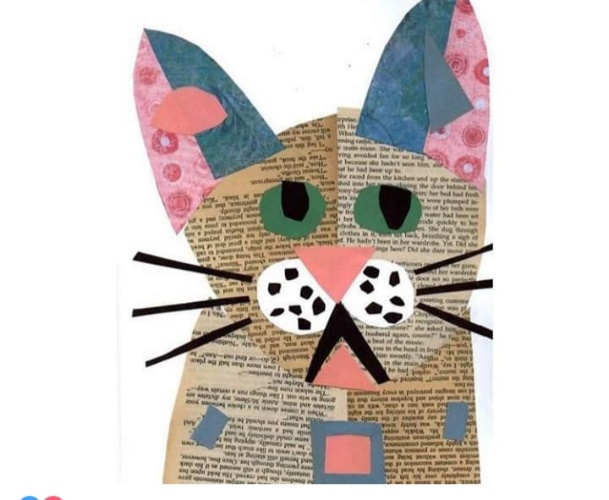 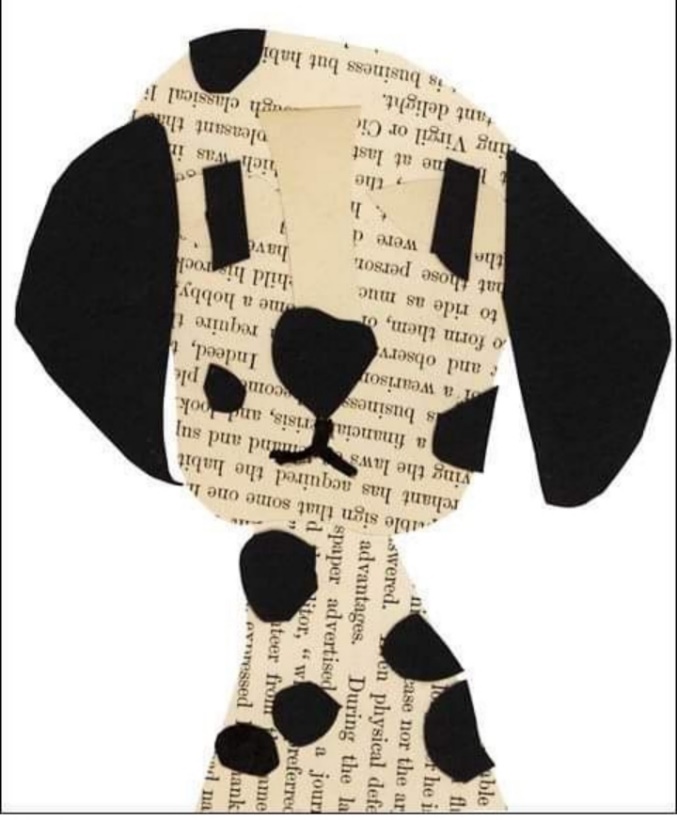 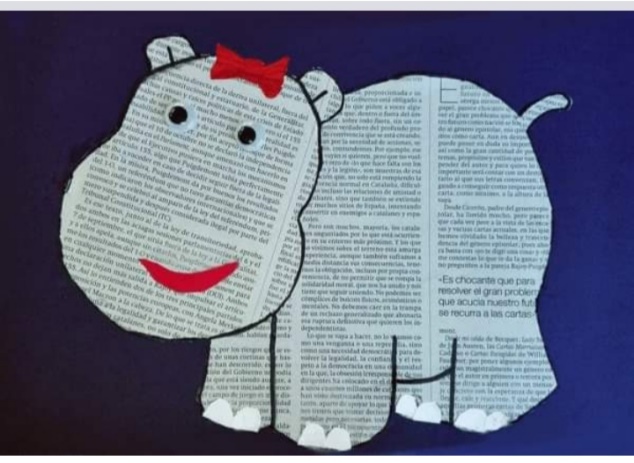 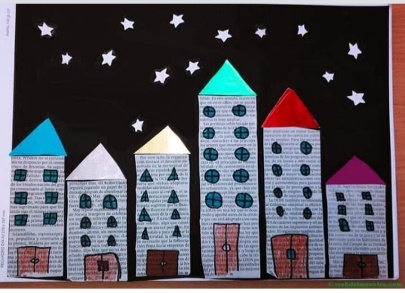 